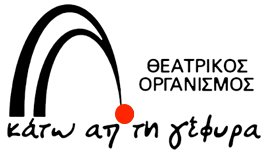 Η εξαιρετική παράσταση «Ο χρόνος σταματά» για 2η σεζόνστο Θέατρο Κάτω απ’ τη ΓέφυραΤo σπουδαίο έργο του βραβευμένου με Pulitzer Αμερικανού συγγραφέα Donald Margulies επιστρέφει, για 2η σεζόν και για περιορισμένο αριθμό παραστάσεων, στον Πίσω Χώρο του Θεάτρου Κάτω απ’ τη Γέφυρα από τις 26 Οκτωβρίου.Η παράσταση προκάλεσε μεγάλη αίσθηση την προηγούμενη σεζόν. Στα θεατρικά βραβεία της Ακαδημίας Ελληνικών Βραβείων Τέχνης, απέσπασε το βραβείο καλύτερης γυναικείας ερμηνείας «Ελένη Χατζηαργύρη» (Έλενα Τυρέα) και ήταν προτεινόμενη για δύο ακόμα βραβεία (στις κατηγορίες καλύτερης παράστασης και ανδρικής ερμηνείας).Το «Ο χρόνος σταματά» είναι ένα αντιπολεμικό έργο, γεμάτο αιχμηρούς διαλόγους και χιούμορ.Η ιδέα του πολέμου «αιωρείται» σε όλη τη διάρκεια του έργου, όπως και η κριτική που αυτό ασκεί στην κατευθυνόμενη δημοσιογραφία και στον ύποπτο ρόλο των εκδοτικών συγκροτημάτων, που τρέφονται από κάθε αναταραχή που –δυστυχώς– δεν ανιχνεύεται μόνο στις εμπόλεμες ζώνες.Η Σάρα αναρρώνει μετά τον σοβαρό τραυματισμό της στον πόλεμο στη Συρία, που κάλυπτε σαν φωτορεπόρτερ. Μαζί της ο Τζέιμς, ο σύντροφός της, πολεμικός ανταποκριτής του CNN, συγγραφέας και ακτιβιστής.Η επίσκεψη του 55χρονου Ρίτσαρντ, εκδότη και φίλου του Τζέιμς και μέντορα της Σάρας και της 25χρονης συντρόφου του, φωτίζει δύο εντελώς διαφορετικές στάσεις ζωής, εξαιρετικά αναγνωρίσιμες στην εποχή μας. Απ’ τη μια οι «ψαγμένοι» με ενοχές για έναν κόσμο που σπαράσσεται καθημερινά κι απ’ την άλλη οι «χαρούμενοι» που ονειρεύονται και κάνουν σχέδια για το μέλλον.Μια απλή, ανθρώπινη και κατανοητή ιστορία, για τέσσερις σολίστες ηθοποιούς.
Συντελεστές:
Μετάφραση: Ελένη Ρεπούσκου
Σκηνοθεσία: Νίκος ΔαφνήςΣκηνικό: Δέσποινα Βολίδη
Βοηθός σκηνοθέτης – Μουσική επιμέλεια: Κωνσταντίνα ΣαραντοπούλουVideo: Γιώργος ΓιαννακόπουλοςΦωτισμοί: Μπάμπης Αρώνης, Βασίλης ΓιαννακόπουλοςΦωτογραφίες: Γιώργος ΦερμελετζήςΕρμηνεύουν: Κώστας Κλάδης, Αυγουστίνος Ρεμούνδος, Έλενα Τυρέα,  Χριστίνα ΣιώμουΑπό το Σάββατο 26/10/2019Παραστάσεις: Σάββατο στις 9 μ.μ. και Κυριακή στις 7μ.μ.Διάρκεια: 90 λεπτάΤιμές εισιτηρίων: 15 ευρώ και 10 ευρώ (για φοιτητές, ανέργους, υπερήλικες)ΘΕΑΤΡΟ ΚΑΤΩ ΑΠ’ ΤΗ ΓΕΦΥΡΑΠλατεία ηλεκτρικού σταθμού Ν. ΦαλήρουΠληροφορίες-κρατήσεις στο 210.4816200 και στο katoapotigefyra.grΕπικοινωνία: ArtsPr – Μάκης Τσίτας, 210.7212307, 6973.987742